附件6奥帆营地7天6夜水上运动、航天科技、生活能力训练营一望无垠的万亩水域远山崇峦叠嶂翠绿的一座座小岛是金牛湖对夏天的期许在这里享受与大自然共处身心放松的度假寻找你不曾见过的风景皮划艇、桨板、游艇、丛林探险、丛林越野载人船只制造、航行、自制火箭、烟花秀、长征二号发射、星象观测、篝火晚会……真切感受“让风景动起来”的超凡体验2022年冬奥风靡全国中国航天捷报频传奥运梦、航天梦、科技梦成为更多孩子的少年梦想在这个夏天我们一起来到金牛湖体验奥运项目感受航天尖端科技让这个夏天更加充实更加有意义！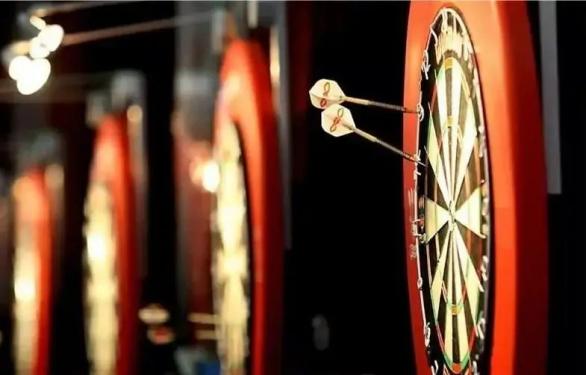 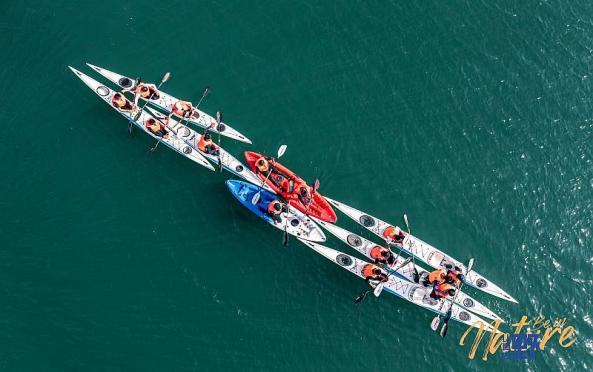 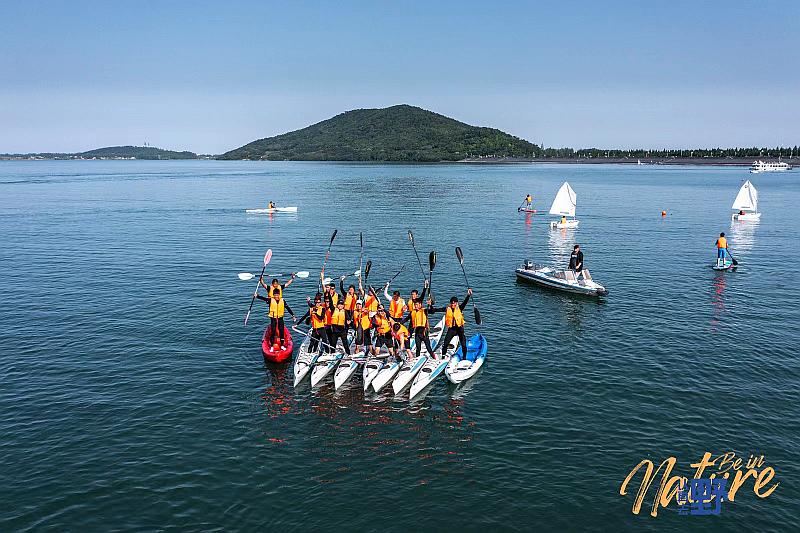 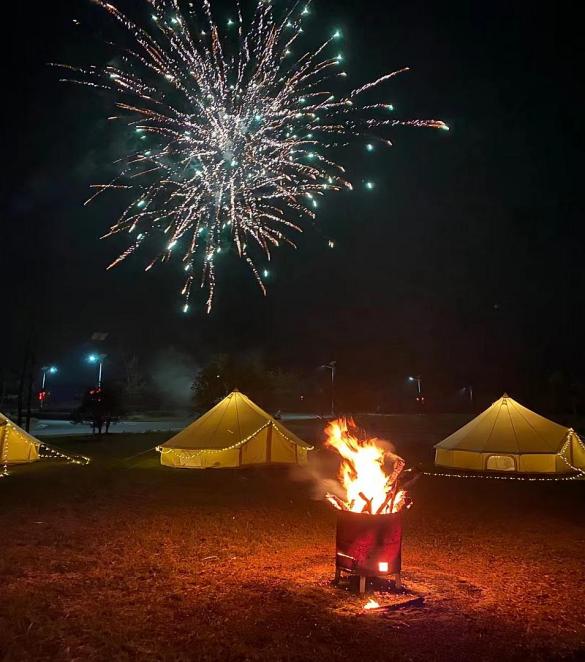 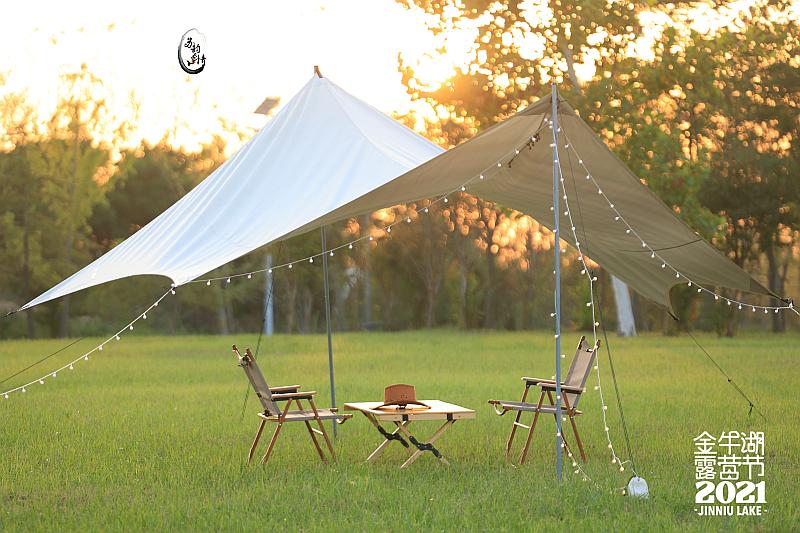 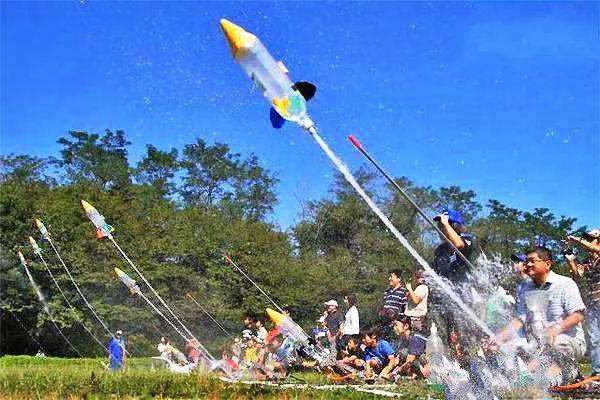 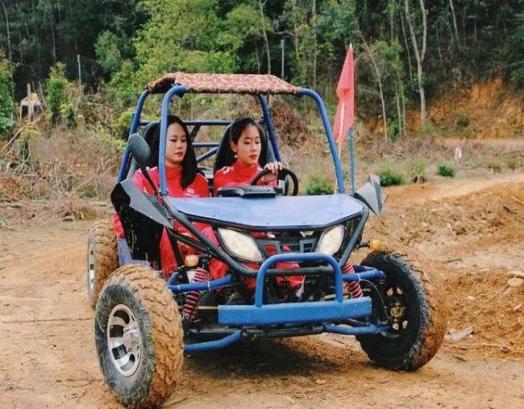 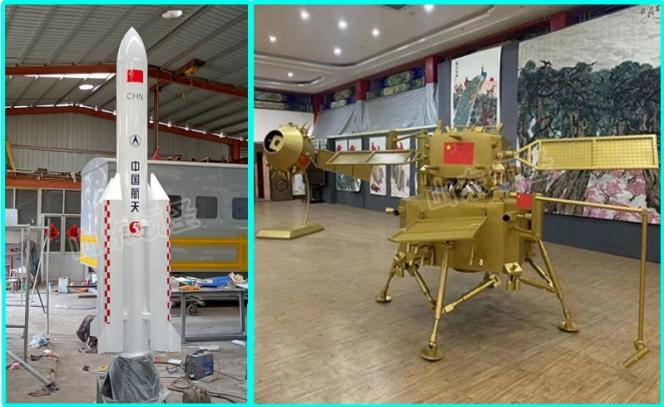 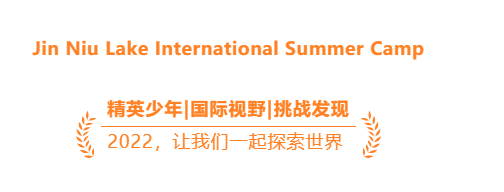 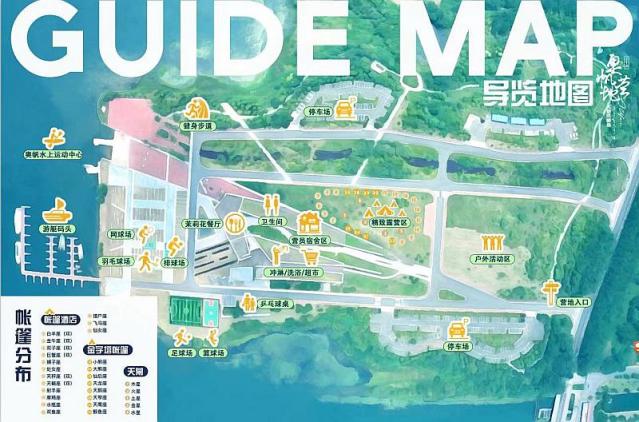 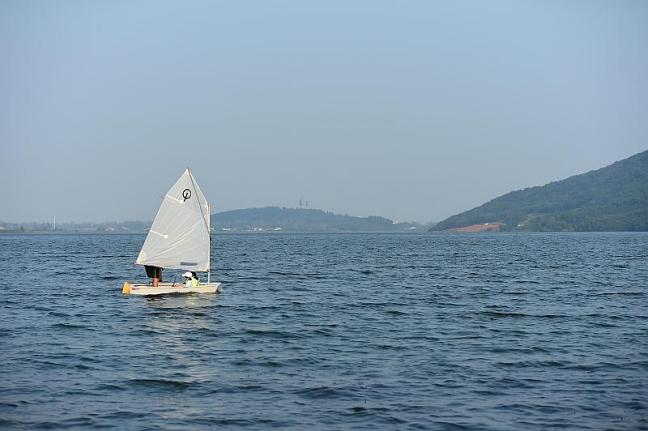 金牛湖是国家AAAAA旅游风景区，地接苏皖六合、天长、仪征两省三地，是国家水利风景区、省级森林公园。金牛湖是经典民歌《茉莉花》的源头，总面积25000亩，2014年南京青奥会帆船等比赛场地便于金牛湖举行。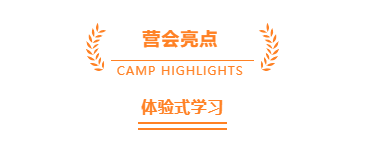  让孩子有目的地玩耍作为介于家庭教育与学校教育之间的结合体，营地教育让孩子通过亲身体验去达成目标，完成自我认知，收获身体和心灵的双重成长。孩子在营地中不是走马观花式的看与学，更不是简单地将课堂搬到户外营地。而是通过“实际经历和体验—观察与反思—归纳经验—测试”，在「有目的地玩耍」中去「深度探索自己」，在寓教于乐中去认识世界、探究自我。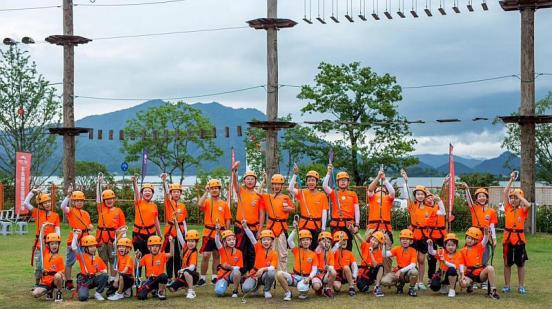 全方位成长体验，开发潜能，能力UP孩子们从适应新环境、融入新集体开始，从团队协作的营地活动到丰富多彩的运动体验，从考验耐力的皮划艇到勇敢前行的户外探索，孩子们在营地的学习、生活中，提升4C能力（美国21世纪技能学习联盟评选本世纪最需要学习的4种能力，即批判性思维Critical thinking ，沟通能力Communication skills ，团队协作能力Collaboration ，创造与创新能力Creativity and innovation ），收获全面发展。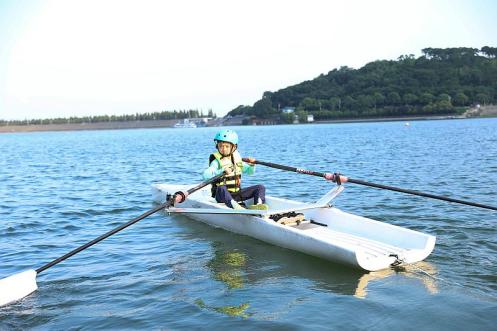 营地课程DAY  1上午：营地报道集合出发前往金牛湖帆船营地报道，分房办理入住，教练员、辅导员辅助营员更换夏令营服装，分组、整队、告知入营纪律等。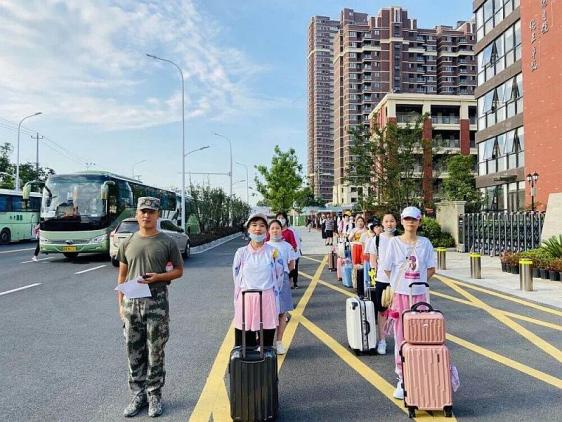 下午：开营仪式下午四点集合开营，由营长进行开营仪式，营员领取营旗、分队、破冰。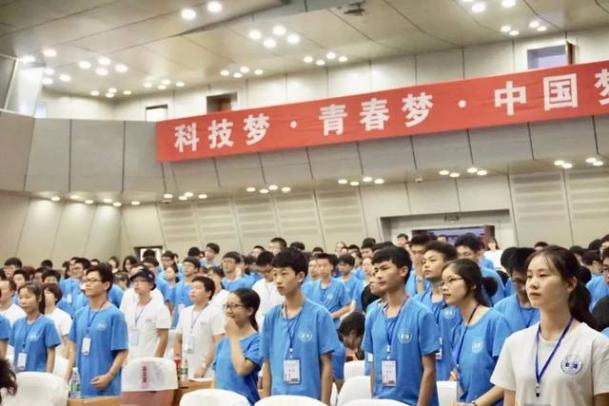 晚上：领导力培养之正向行为约定营员集体用餐后，晚上将进行正向行为约定，在欢乐的氛围中展现自我，激发领导潜能。DAY  2上午：水上运动之皮划艇练习皮划艇与马术、高尔夫、击剑并称为“四大贵族项目”。在一望无际的金牛湖上，专业教练指导授课，学习皮划艇运动起源、学习户外运动技能、理解水上运动精神，克服内心的恐惧，在劈波斩浪中挑战自我。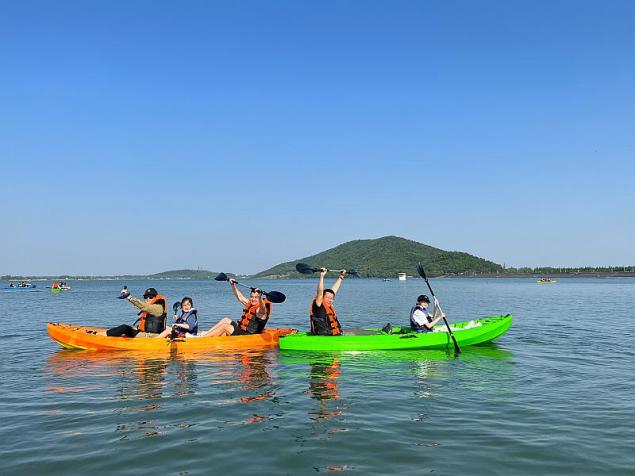 水上救援知识课堂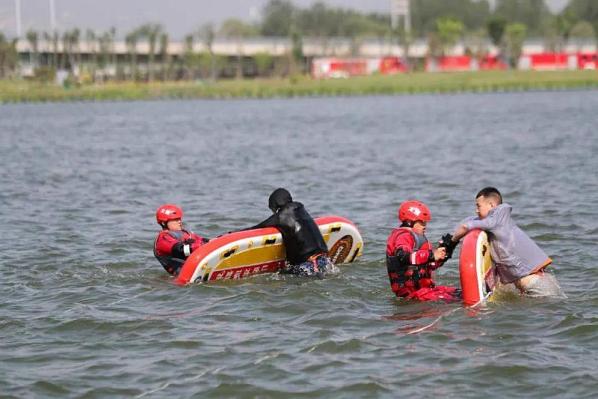 下午：航天科技之水动力火箭制作发射2022年，中国航天科技硕果累累激发越来越多的少年儿童的航天科技梦，了解航天科技，首先从动力火箭开始，因为，火箭是我们进入浩渺太空的第一步。 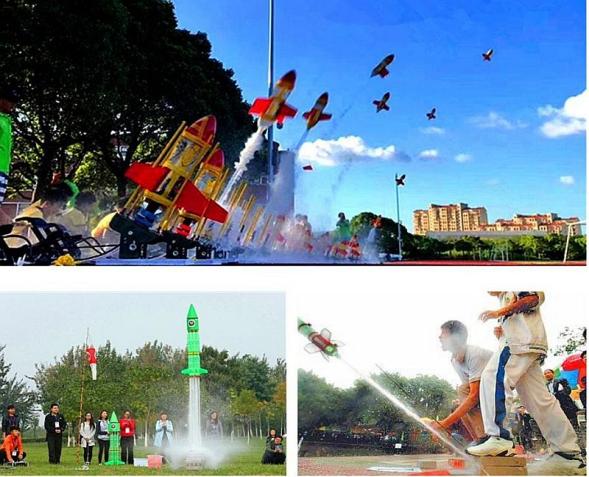 中国现代火箭诞生与1960年，1970年长征一号运载火箭发射成功，1990年长征2号捆绑式火箭发送成功。几十年来，中国逐步建立了酒泉、西昌、太原、文昌四个发射基地。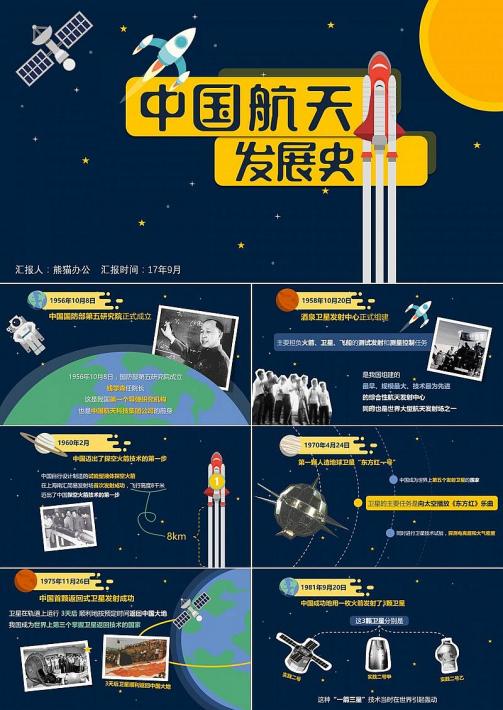 动手能力培养之自制美食之竹筒饭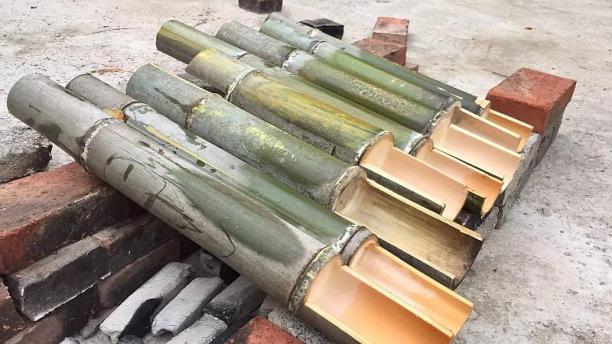 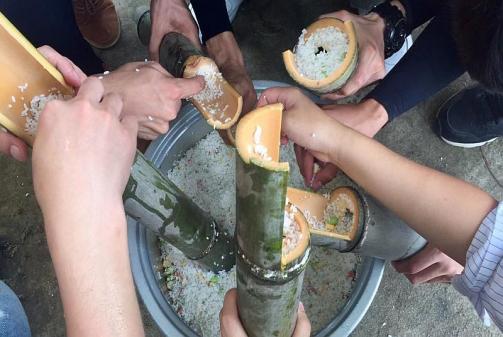 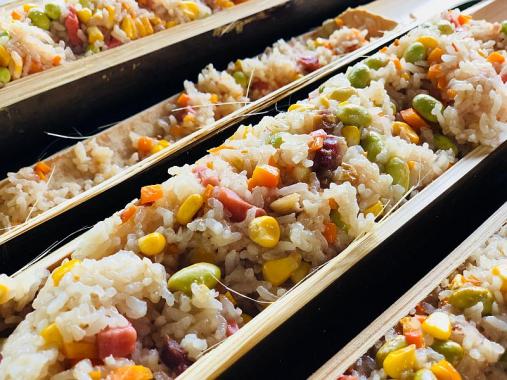 晚上：团队协作能力培养之合力建塔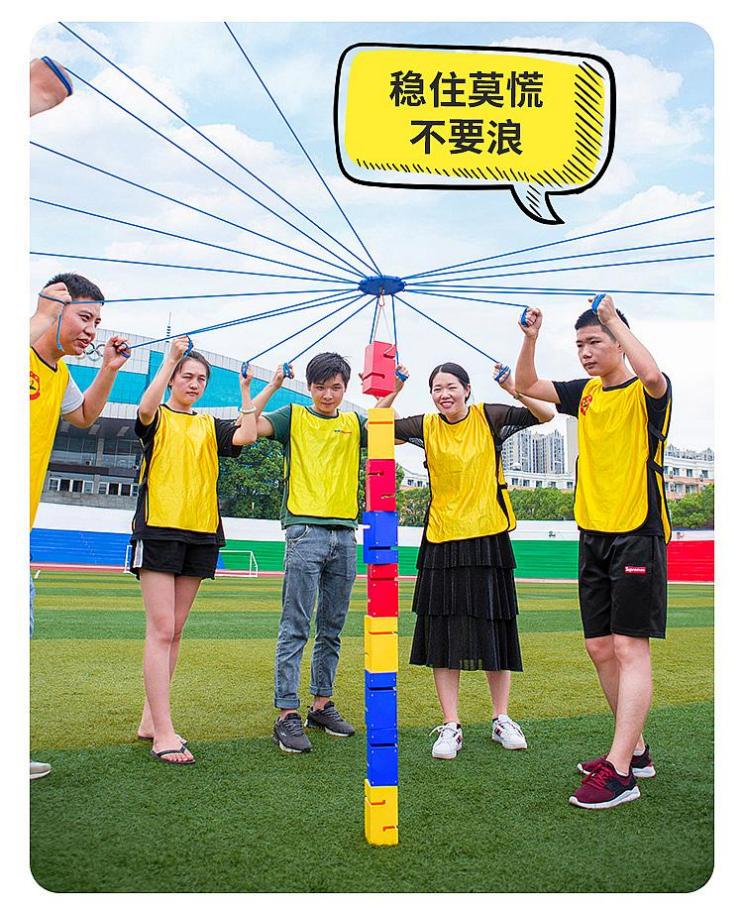 DAY  3上午：水上运动之皮划艇训练与分组竞赛在金牛湖奥帆基地，不仅需要学习会皮划艇运动基本技巧，同时还要熟练掌握皮划艇的竞技规则，在今后的皮划艇运动及竞赛观看中，学会以用规则进行评判。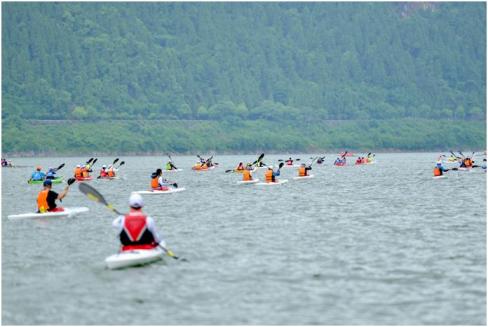 下午：航天科技之火星车制作2021年中国火星车祝融号顺利登陆火星，不仅是中国的成功，也是全人类的成功，标志着人类探索外太空进入到了一个崭新的阶段。祝融是我国古代传说中的神话人物，也就是“火神”，而祝融号登陆火星也就预示着火神降临，可以说祝融号完美契合了火星。除了与神话传说有关外，祝融好的祝融也表达了两方面的意思，祝表示了人类对航天梦的追求，融则代表协作融合，所以祝融号传承了传统意义，也代表了新一代人的追求。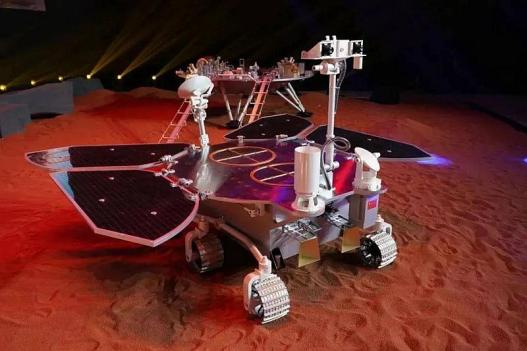 动手能力培养之自制美食之叫花鸡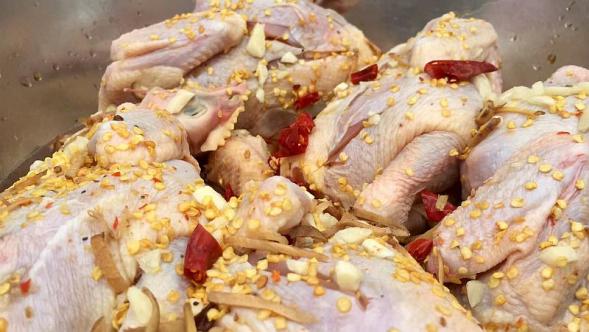 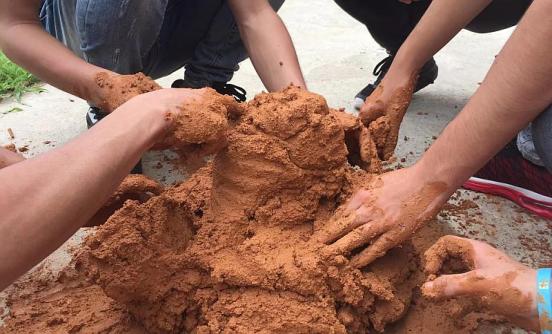 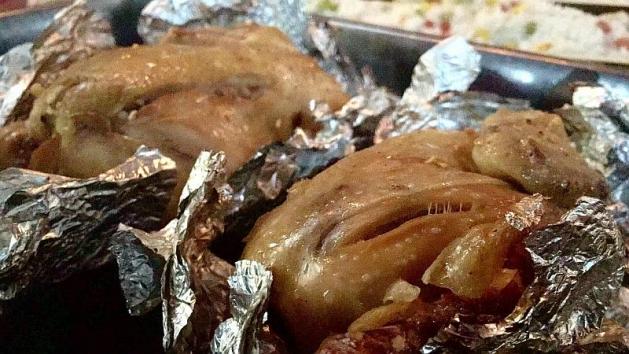 晚上：观察能力培养之夜观生命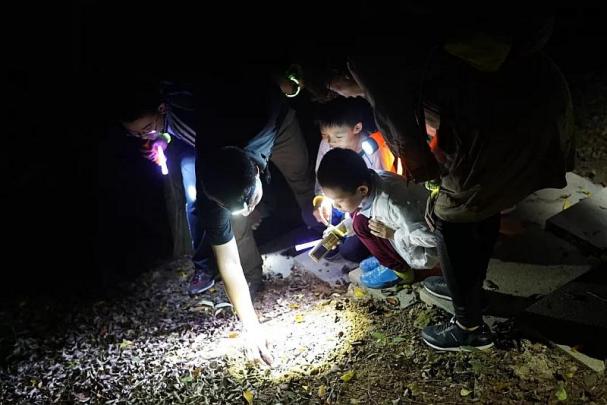 DAY 4上午：水上运动之载人船只制作与航行在安全的水上平台内试航，为营员打造的水上娱乐平台。STEM的教学体验模式，让营员脑洞大开，发挥创意。利用硬纸板、木头、PVC、胶带等亲手制作出造型各异的纸船，趣味十足又益智。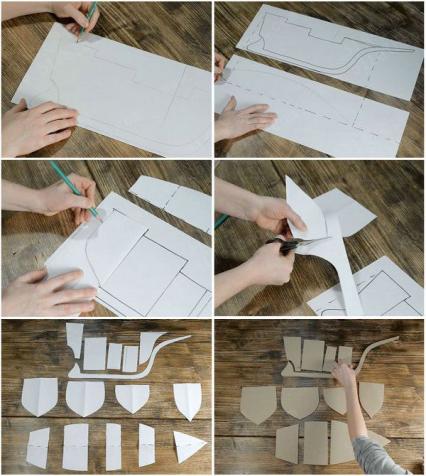 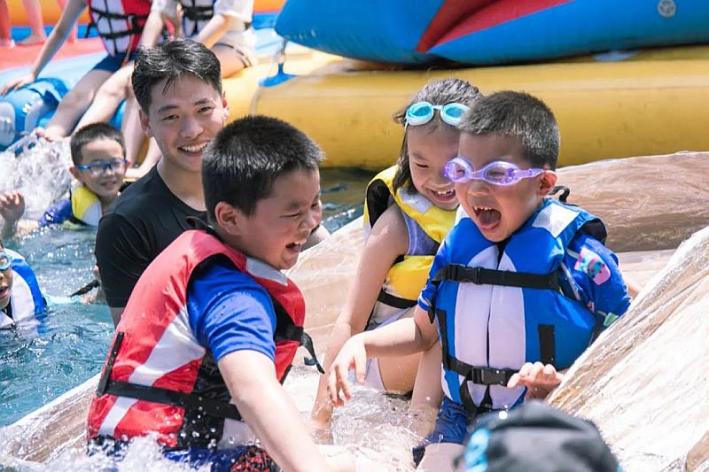 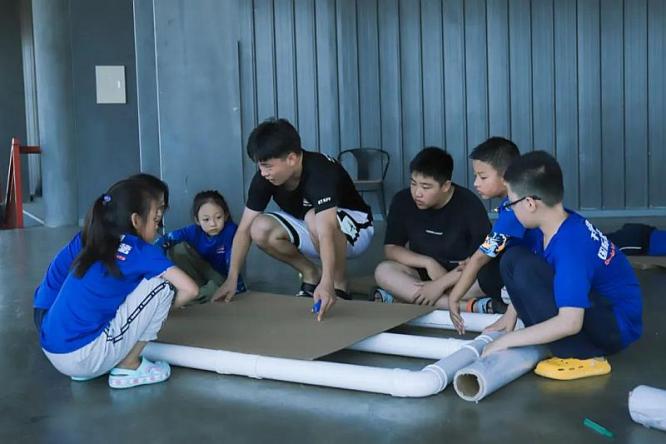 下午：极限运动之丛林探险  丛林越野探险项目包含了“高空网阵10个关卡、湖景攀树、飞鼠”，分别从胆量、毅力、体力三个方面给予了大家不小的考验。驾驶丛林越野车体验穿越丛林的速度与激情。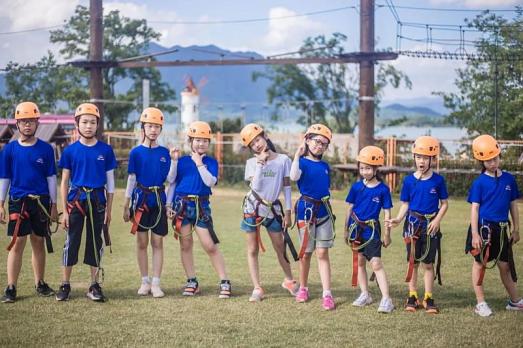 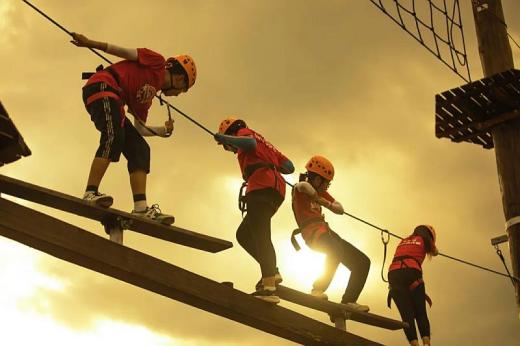 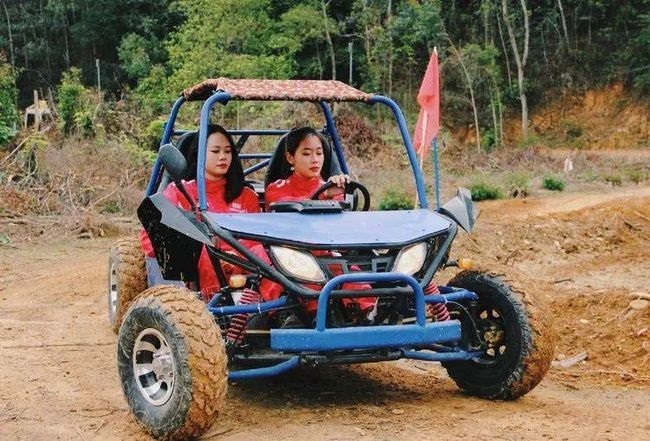 晚上：价值观培养之红色教育——露天电影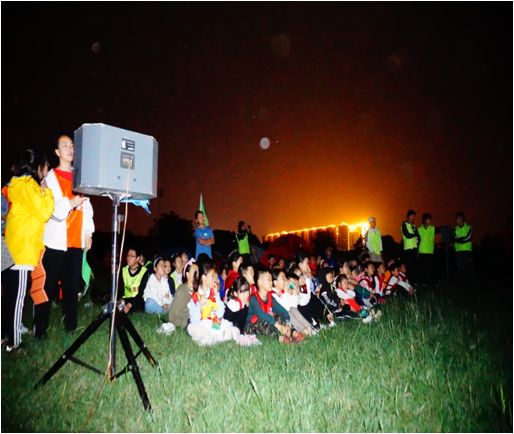 DAY 5上午：航天科技之东风一号捆绑式运载火箭制作发射金牛湖的秀水风光，山岭间的银杏、红枫、乌桕等组成了一道妙不可言的美丽画卷。我们走进运动员学堂，大家一起学习燃料火箭工作原理，并且分组制作燃料火箭，并发射体验，大家一起感受科技的力量。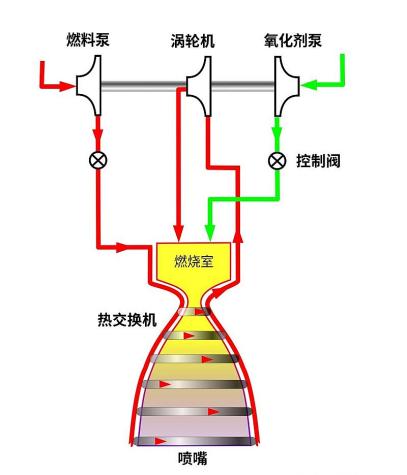 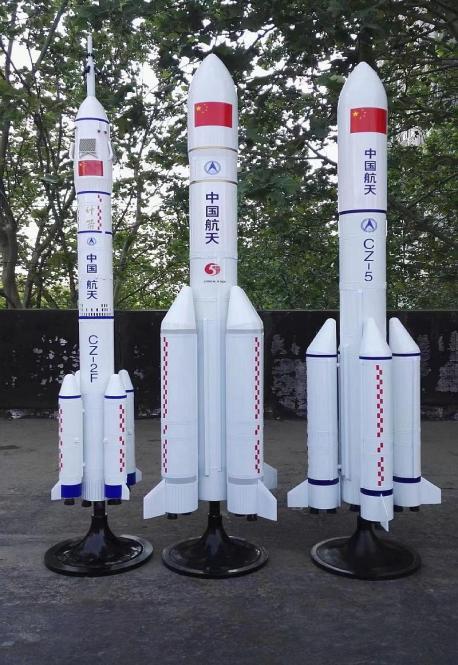 下午：天文科技之天文望远镜制作望远镜有很多种,按用途大致可分为两类：天文望远镜和军用望远镜等.天文望远镜主要用来观察天文现象,对发现天体、观察星象、预测、证明等有着功不可没的作用；军用望远镜主要为军事用途,对作也战起到非常关键的作用.另外按不同射程/焦距放大倍率不同的望远镜的作用也相差很大，通过望远镜制作，了解焦距、天文等基础知识，激发兴趣。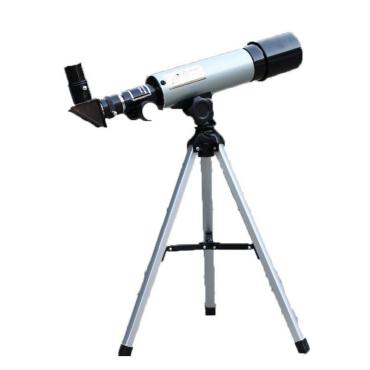 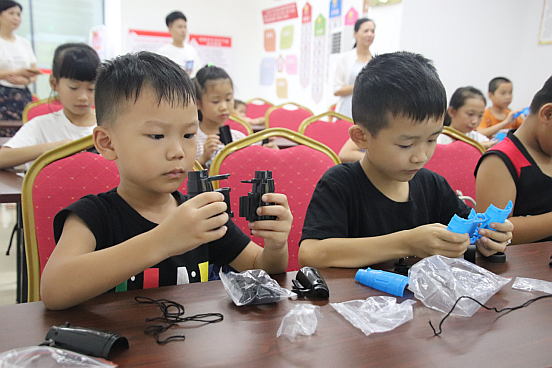 晚上：观察力培养之夜观星象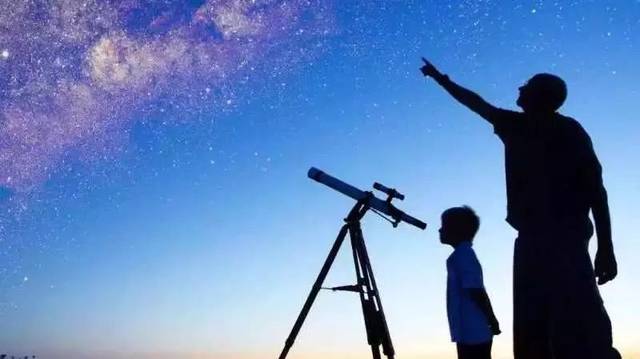 DAY  6上午：水上运动之桨板练习桨板运动，也称立式单桨冲浪，顾名思义，就是站立在冲浪板上划桨前进的冲浪运动。最早，夏威夷的冲浪教练为了在教导学员时方便移动，用划桨助力前行，阴差阳错，反倒促使一项新型水上运动诞生。
通过桨板运动，让孩子加深与小伙伴之间的友谊，又培养了孩子对于水上运动的爱好。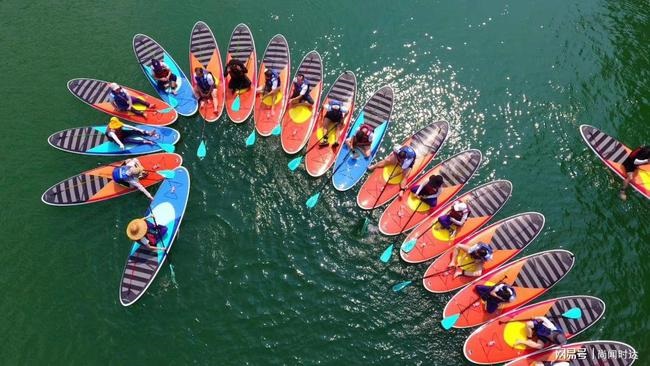 下午：团队能力训练之罗马炮台罗马炮台又称罗马炮架，源于冷兵器时代的罗马战场，把大团队分成若干小队，在一个固定的战场内，利用竹木绳索等材料，自制炮架发射水袋弹，此项目要求严密的组织配合、每个人发挥自己的能力，在最短时间内制作最坚固的武器，对其他团队发动攻击，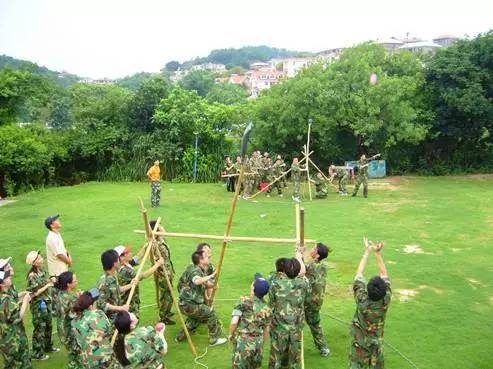 动手能力培养之自制美食之水饺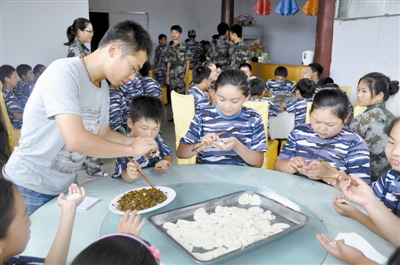 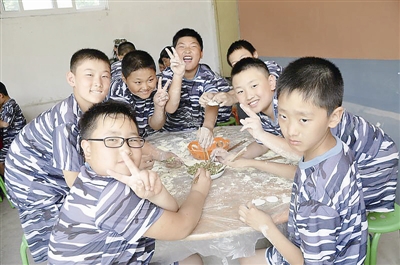 晚上：篝火晚会夏令营的最后一夜，我们一起点燃心中的篝火，未来，我们聚是一团火，散是满天星。大家围着营火唱歌跳舞，草地、帐篷、星空，以及身旁的小伙伴，大家一起度过一个美好的夜晚。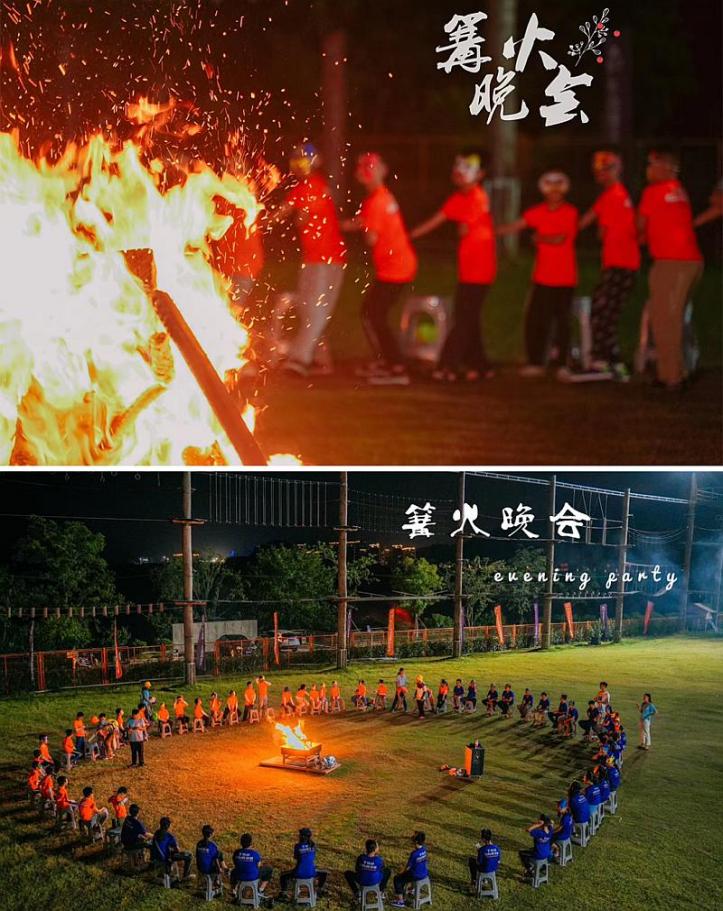 DAY  7上午：水上运动之桨板练习与竞赛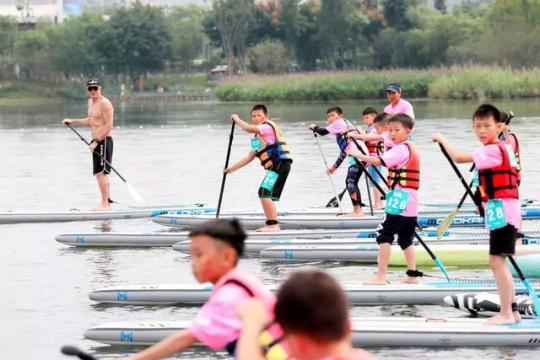 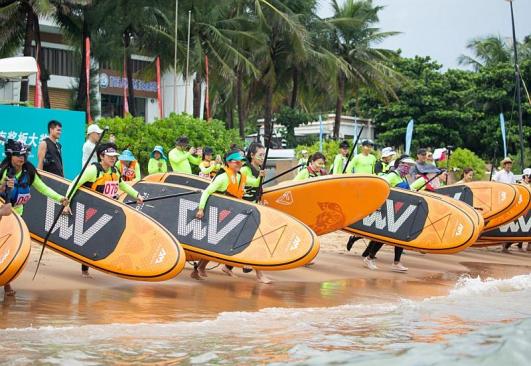 下午：结营仪式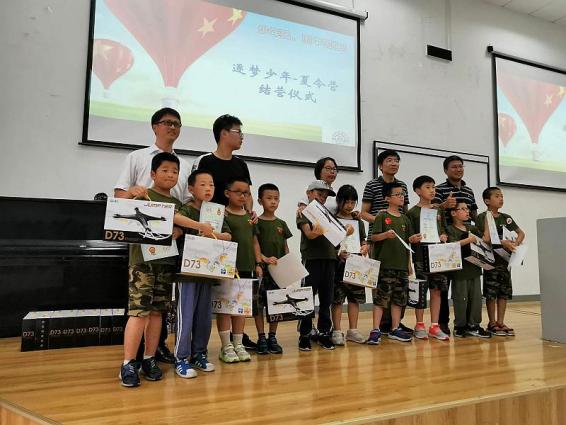 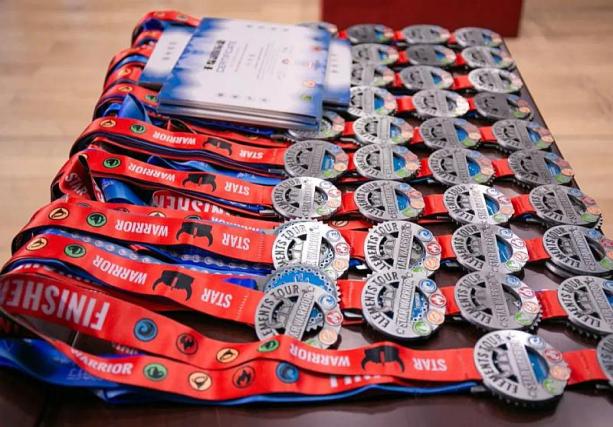 孩子们将收获KIDS  WILL  ACQUIRE为期一周的宿舍生活和营地学习，帮助孩子提升在陌生环境中的灵活性和适应力，以及在共同接受团队任务挑战时的自主性和积极性，领导力和社会责任感。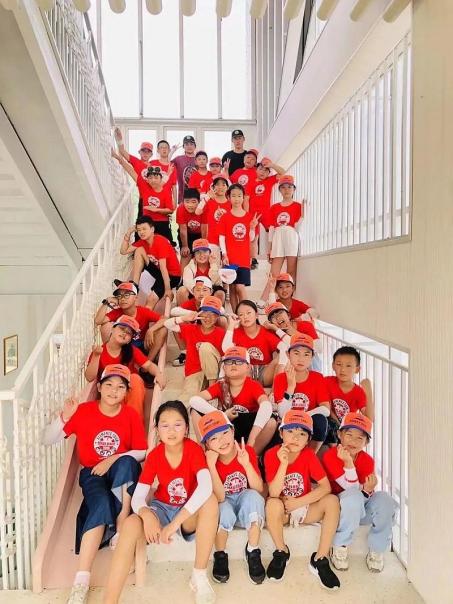 在营地，人际关系是自然、友好与开放的，适合结交新的伙伴，学习在不同集体中的塑造适合自己的角色。兄弟姐妹式的混龄成长环境，让营员学会关注、帮助他人，在团队中展现出美好天性及优良品质。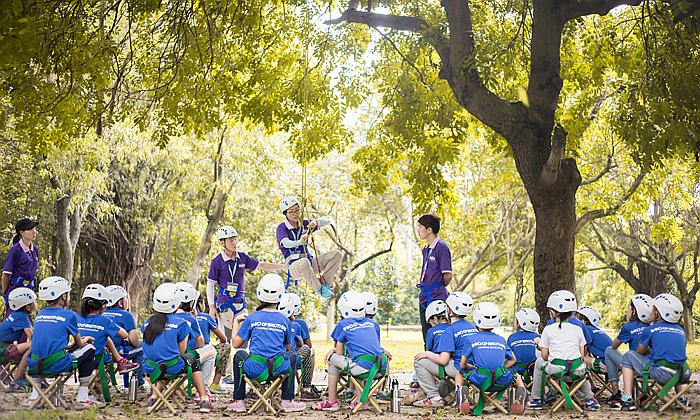 营地环境CAMP  FACILITY➣国际化营地环境营地环境得天独厚，营地有原始森林、广阔草地、清澈湖泊，是目前南京活动场地最为开阔、环境最为优美的营地。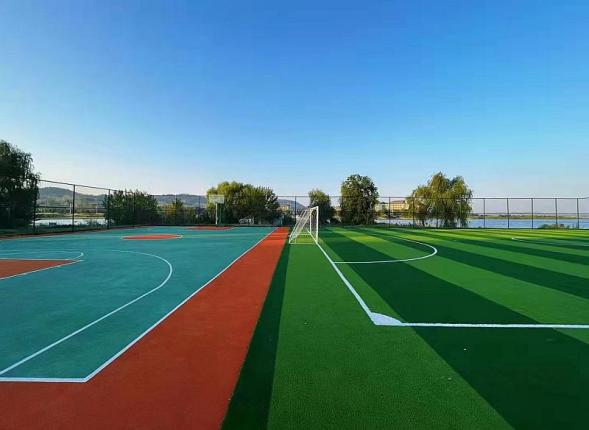 ➣高标准的营地设施营地拥有独立的课程空间、丰富室内外活动场所，标准餐厅、住宿空间，远离喧嚣，给予营员独特的户外生活体验。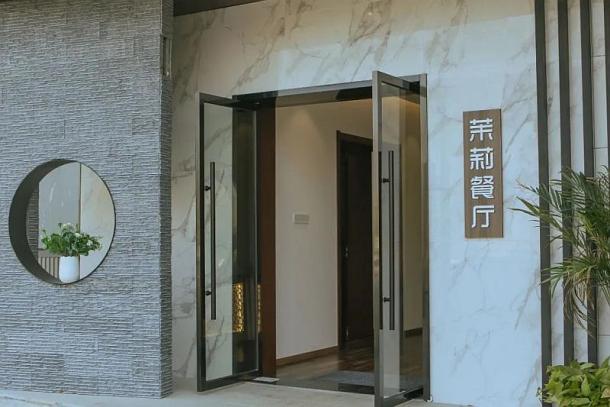 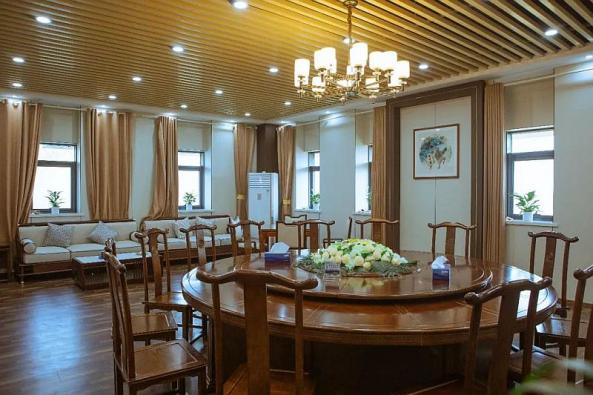 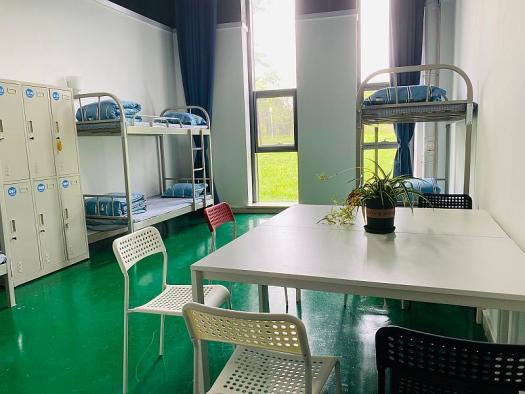 ➣师资力量执行团队由营地导师、营地教练和优秀辅导员联合构成。同时本次夏令营执行团队累积无数的野外经验，结合户外活动兴趣及专长创立独特的营会活动。➣营长简介竹子老师8年研学、夏令营管理经验，有着丰富的风险管控意识、教育理念和突发事件应对经验，扎实的项目管理经验和引导风格让学员有所收获，形成了非常好的口碑。营长资质：国家职业资格应急救援员         中国登山协会初级山地救援员国际野外医学WAFA高级急救员            营地心理教育实务CPG培训中国登山协会初级营地指导员 LNT（无痕山林）初级讲师美国心脏协会AHA急救员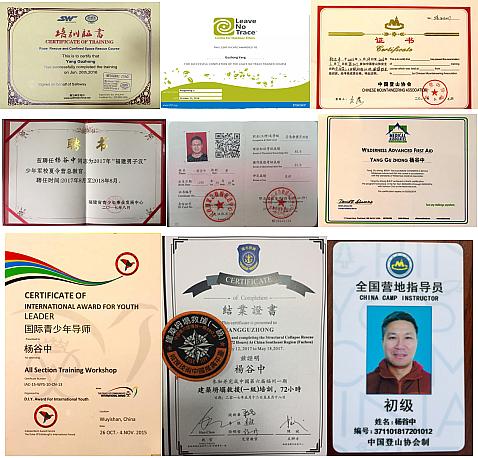 ➣食宿环境入住金牛湖奥帆营地，配套服务完善，配有独立卫生间、空调、营房小客厅，每间入住5-8人。食品搭配合理，保证每天摄入营养均衡。拒绝不健康的油炸食品，拒绝碳酸饮料，尊重所有营员和导师的饮食禁忌。 安全增值医疗：营地内设置医疗救助站，随时为营员提供医疗帮助和心理辅导。水上营地安全措施：营地配备完善的教练体系，除了1:7的教练、辅导员配比，还有水上救援艇、水上救生员，四周水域的监控以及每个小孩身着的救生衣（国际标准），还有金牛湖成熟的水上运营专业公司，确保安全训练。疫情防控:为保障学员们的安全，夏令营期间各项疫情防控措施如下1.全员绿码：营期期间每日测量2次体温，保障营员的健康状态。2.关于人流：营地为国家5A级景区，各项软硬件指标符合国家标准，且至今为止0疫情。增值服务:1.营员报名获赠金牛湖夏令营营服三件、营帽一顶、冰袖一副、定制水杯一个；2.营员营期全程获赠价值20万元人身意外伤害保险；3.营期结束后获赠荣誉证书、发放银质勋章；4.对于表现优异的学员颁发奖状及奖品；5.夏令营期间家长可以在微信群全程了解孩子情况。日程安排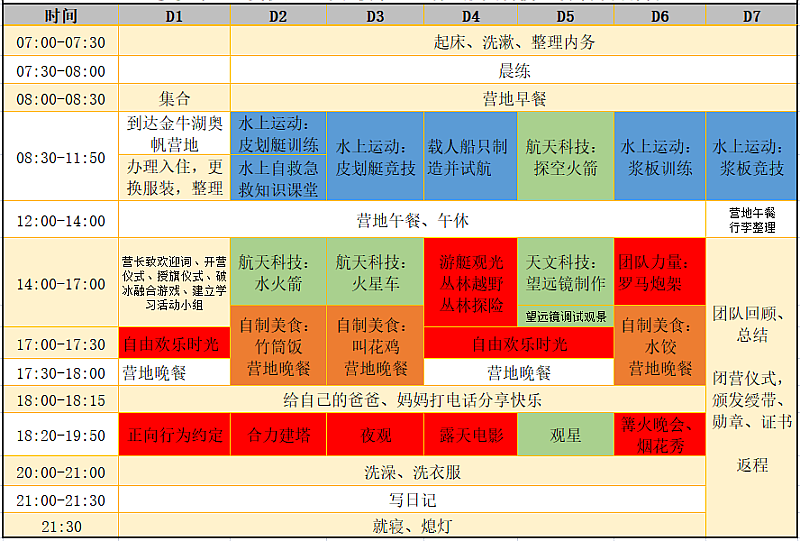 以上活动介绍仅供参考，营地会根据天气实际情况进行相应调整。预定须知‍【活动时间】第一期 2022年07月03日-07月09日第二期 2022年07月21日-07月27日第三期 2022年07月31日-08月06日第四期 2022年08月18日-08月23日【活动价格】4680元/人【活动名额】7岁以上孩子独立参加，30人成团【费用包含】往返交通费用，营期食宿、培训费、培训材料（器械折旧及耗材）费用、后勤保障费用、安全保障费用、医疗卫生保障费用、户外运动保险费用、营员参加活动需要的活动统一物品制作费、当地交通费用。【费用不包含】其他因个人原因产生的费用,价格不含开票税费注意事项‍1、进行户外研学活动，请穿着舒适的户外休闲服装或运动服装，还有换洗衣物和洗漱用品2、听从领队指挥，顾全大局，有良好的集体观念，遵守时间，乐于帮助其他人3、中途退出活动，须经领队同意，并听从领队提出的安全措施4、爱护环境，尽量不携带金属、塑料等不易溶解包装的食品，活动产生的垃圾一律带离，不采摘林中植物，做到“留下的只是你美好的回忆，带走的只是你美丽的照片”5、任何户外运动都有一定的危险性，必须听从领队指挥，如因自身原因导致严重后果，领队不负任何责任6、如因不可抗拒原因导致行程更改，具体情况协商而定退款说明--活动前30天取消（不含当日），扣除已发生费用800元，余款全额退回；--活动前15-29天取消（不含当日），扣除已发生费用1400元，余款全额退回；--活动前7-15天取消（不含当日），扣除已发生费用2000元，余款全额退回；--活动前7天或者中途退营的，不予退款；